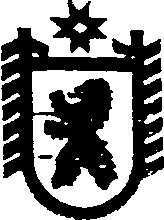 Республика КарелияАДМИНИСТРАЦИЯ СЕГЕЖСКОГО МУНИЦИПАЛЬНОГО РАЙОНАПОСТАНОВЛЕНИЕот   25   мая  2018  года   №   435       СегежаО внесении изменений в муниципальную программу «Профилактика терроризма, а также минимизация и (или) ликвидация его последствий на территории Сегежского муниципального района на 2018-2020 годы», утвержденную постановлением администрации Сегежского муниципального района от 23 ноября 2017 г. № 865Администрация Сегежского муниципального района  п о с т а н о в л я е т:            1.  Внести в муниципальную программу «Профилактика терроризма, а также минимизация и (или) ликвидация его последствий на территории Сегежского муниципального района на 2018-2020 годы» (далее – Муниципальная программа), утвержденную постановлением администрации Сегежского муниципального района от 23 ноября 2017 г. № 865, следующие изменения:	1) Графу «Финансовое обеспечение муниципальной программы с указанием источников» паспорта Муниципальной программы изложить в следующей редакции:            «                                                                                                                                       »;2)  в пункте 5 после слов «физической культуры и спорта» дополнить словами  «, местах массового пребывания людей»;3)   пункт 8 изложить в следующей редакции:«8. Реализация мероприятий Муниципальной программы позволит предотвратить совершение террористических актов на территории Сегежского муниципального района, создать систему технической защиты объектов (территорий) с массовым пребыванием людей»;4)   в пункте 13 слова «367 тыс. руб.» заменить словами «417 тыс. руб.»;5) приложение 2 к Муниципальной программе дополнить подпунктом 8 следующего содержания:«                                                                                                                                        »;6) в приложении 3 к Муниципальной программе:а) цифры «367» заменить цифрами «417»;б) дополнить мероприятием 8 следующего содержания: «                                                                                                                                      »;8) план реализации Муниципальной программы дополнить подпунктом 8 следующего содержания:«                                                                                                                                       ». 	2.  Отделу информационных технологий и защиты информации администрации Сегежского муниципального района (Т.А.Слиж) обнародовать настоящее постановление путем размещения официального текста настоящего постановления в  информационно-телекоммуникационной сети «Интернет» на официальном сайте администрации Сегежского муниципального района  http://home.onego.ru/~segadmin.            Глава администрацииСегежского муниципального района                                                          Ю.В. ШульговичРазослать: в дело-3, отдел по делам ГО, ЧС и МР, ФУ, УЭР, АТК в РК, АТК СМР, прокуратура г.Сегежа. Финансовое обеспечение муниципальной программы с указанием источников                                Финансирование Муниципальной программы осуществляется за счет средств  бюджета Сегежского муниципального района и  составляет 1917 тыс. руб.,  в том числе по годам:2018 г. – 417 тыс. руб.2019 г. – 660 тыс. руб.2020 г. – 840 тыс. руб.8Усиление антитеррорис-тической защищенности мест массового пребывания людейОтдел по делам ГО, ЧС и МР АСМР,  АТК 01.01.201831.12.2020Выполнение инженерно-технических требований по антитеррорис-тической защищенности объектов (территорий)  Увеличение жертв и материального ущерба при совершении преступлений террористического характера1Муниципальная
программа   Мероприятие 8:Приобретение и установка на Площади Мира, г.Сегежа  информационного стенда, содержащего схему эвакуации при возникновении чрезвычайных ситуаций, телефоны правообладателя, аварийно-спасательных служб, правоохранительных органов и органов безопасности.Отдел по делам ГО, ЧС И МР АСМР,АТК030011330001 99580--509. Приобретение и установка на Площади Мира, г.Сегежа  информационного стенда, содержащего схему эвакуации при возникновении чрезвычайных ситуаций, телефоны правообладателя, аварийно-спасательных служб, правоохранительных органов и органов безопасности.Отдел по делам ГО, ЧС И МР АСМР,АТК01.06.201831.12.2018Количество оборудованных объектовЕдиниц01--011330001 99580-5000